Övergångsarbete, tillägg till motiveringenPå Åland finns Pelaren, ett av 500 klubbhus inom den världsomfattande rörelsen Fountain House. Det är en verksamhet vars mål är att hjälpa personer med psykiska funktionshinder, att gå från patient till person.Fountain House bildades i början av 1940-talet. Då förenade sig patienter med psykisk sjukdom på Rockland State Hospital i New York för att se om de kunde hjälpa varandra att bli utskrivna och därefter skaffa arbete. Den globala målsättningen är att bryta anonymitet, isolering och arbetslöshet.En viktig del i verksamheten är övergångsarbeten. Ett övergångsarbete är ett tidsbegränsat arbete på den öppna arbetsmarknaden. Arbetsplatsen ”tillhör” klubbhuset men lånas ut till medlemmarna som vill pröva sin arbetsförmåga. Medlemmarna betalas enligt löneavtal, dock minst minimilön. Övergångsarbete är på deltid och tidsbegränsat, 10-20 h/vecka, 6-9 månader. För urval och träning av medlemmar till övergångsarbete ansvarar klubbhuset inte arbetsgivaren, huset garanterar också att det alltid finns någon på plats.Med anledning av detta föreslår viatt under moment 43.95.09. Personalpolitiska åtgärder, infogas följande stycke:”Ett försök med att tillhandahålla ett övergångsarbete för psykiskt funktionshindrade inleds under året”.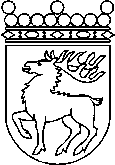 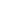 Ålands lagtingBUDGETMOTION nr 28/2012-2013BUDGETMOTION nr 28/2012-2013Lagtingsledamot DatumKatrin Sjögren m.fl.2012-11-16Till Ålands lagtingTill Ålands lagtingTill Ålands lagtingTill Ålands lagtingTill Ålands lagtingMariehamn den 16 november 2012Mariehamn den 16 november 2012Katrin SjögrenMats PerämaaVtm Viveka ErikssonTony AsumaaTorsten SundblomGunnar Jansson